Инструкция по выполнению заданий по учебной дисциплине «Химия»  5.10.2021   2 часа12 группа «Химия» Уважаемые студенты, сегодня мы продолжаем работу по предмету «Химия». Просмотрите ролик https://www.youtube.com/watch?v=1sLM7hPADIg Ваша задача законспектировать материал и выполнить задания.ТЕМА 4: ВИДЫ ХИМИЧЕСКОЙ СВЯЗИ.Под химической связью понимают такое взаимодействие атомов, которое соединяет их в молекулы, ионы, радикалы, кристаллы. В образовании химической связи могут принимать участие: а) неспаренные электроны атома; б) пара валентных электронов, находящихся на одной орбитали.Ионная связь.По строению атома все элементы можно разделить на две группы: с завершенным последним квантовые слоем - благородные газы, с незавершенным - все остальные.Элементы с завершенным слоем при обычных условиям химически инертны, все остальные - активны. Каждый атом стремится быть похожим на инертные газы, т.е. иметь завершенный внешний слой (октет), и на пути к этому происходит процесс потери или получения электронов.Атомы, присоединившие чужие электроны, превращаются в отрицательные ионы, или анионы. Атомы, отдавшие свои электроны, превращаются в положительные ионы, или катионы.Между противоположно заряженными ионами возникают силы электростатического притяжения, осуществляя тем самым ионную химическую связь.Ионная связь - это связь, образовавшаяся между катионами и анионами за счет их электростатического притяжения.Соединения с ионной связью образуют металлы с неметаллами. Например: 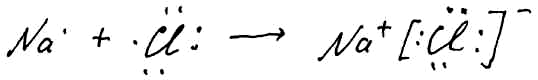 Ковалентная связь,Альтернативным путем построения устойчивой конфигурации из восьми (для водорода-двух) электронов является их обобществление, т.е. предоставление в совместное пользование. В результате образуются общие электронные пары, которые играют роль «связующей нити» между атомами, образующими химическую связь.Ковалентной называется химическая связь между атомами, возникающая путем обобществления электронов с образованием общих электронных пар.Соединения с ковалентной связью образуют только неметаллы.Ковалентная связь, образующаяся между атомами одного и того же неметалла, называется неполярной. Например: 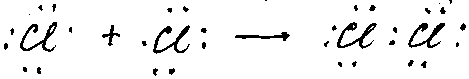 Ковалентная связь, образующаяся между атомами различных неметаллов, называется полярной. Например: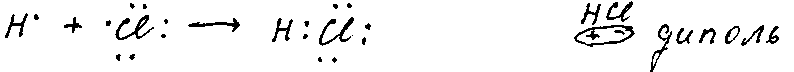 УПРАЖНЕНИЯ:Определите вид химической связи в соединениях:Металлическая связьВсе металлы в твердом состоянии имеют металлическую кристаллическую решетку. При ее образовании атомы сближаются до такой степени, что электрон может относительно свободно перемещаться от своего атома к соседнему, при этом исходный атом превращается в катион. Электроны же могут относительно свободно перемещаться по всему объему металла.Металлической называется связь в металлах и сплавах, обусловленная взаимодействием относительно свободных электронов с катионами в узлах кристаллической решетки.Водородная связь.Химическую связь между атомами водорода одной молекулы и атомами электроотрицательных элементов (фтором, кислородом, азотом) другой молекулы называют водородной. Например: 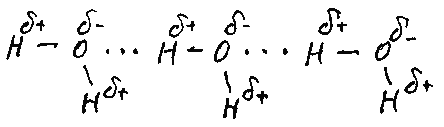 САМОСТОЯТЕЛЬНАЯ РАБОТА ПО ТЕМЕ «СТРОЕНИЕ АТОМА. ХИМИЧЕСКАЯ СВЯЗЬ».1. Дать характеристику атомам алюминия, брома по их положению в периодической таблице по плану:            а)  № периода, № группы;б) заряд ядра атома; число протонов, нейтронов, электронов;в) распределение электронов по уровням;г) электронная формула;д) распределение электронов по квантовым ячейкам.2. Определите вид химической связи в соединениях:  а) N2О5;                         в) Ca;                               д) Н2;                             ж) ZnS б) N2 ;                             г) KOH                           е) H3PO4                                з) CaO3. Дать характеристику атомам азота,  меди по их положению в периодической таблице по плану:                        а)  № периода, № группы;б) заряд ядра атома; число протонов, нейтронов, электронов;в) распределение электронов по уровням;г) электронная формула;д) распределение электронов по квантовым ячейкам.4. Определите вид химической связи в соединениях:  а) CaCO3                     в) O2                         д)  H2S                  ж) Zn б) SO3                           г)  Ba                  е)  F2                            з) CuSO45. Дать характеристику атомам хлора, калия по их положению в периодической таблице по плану:                       а)  № периода, № группы;б) заряд ядра атома; число протонов, нейтронов, электронов;в) распределение электронов по уровням;г) электронная формула;д) распределение электронов по квантовым ячейкам.6. Определите вид химической связи в соединениях:  а) SiO2                            в) NaCl                      д) H2O                      ж) Cl2 б) Ag                        г) O3                          е) ZnO                               з) NaOHЖду ваших работ до 20.10. на почту  vflfvkfyf@gmail.com или в очном формате при выходе с карантина.1	2CaO; O2; NO2Br2;  KBr; HBr